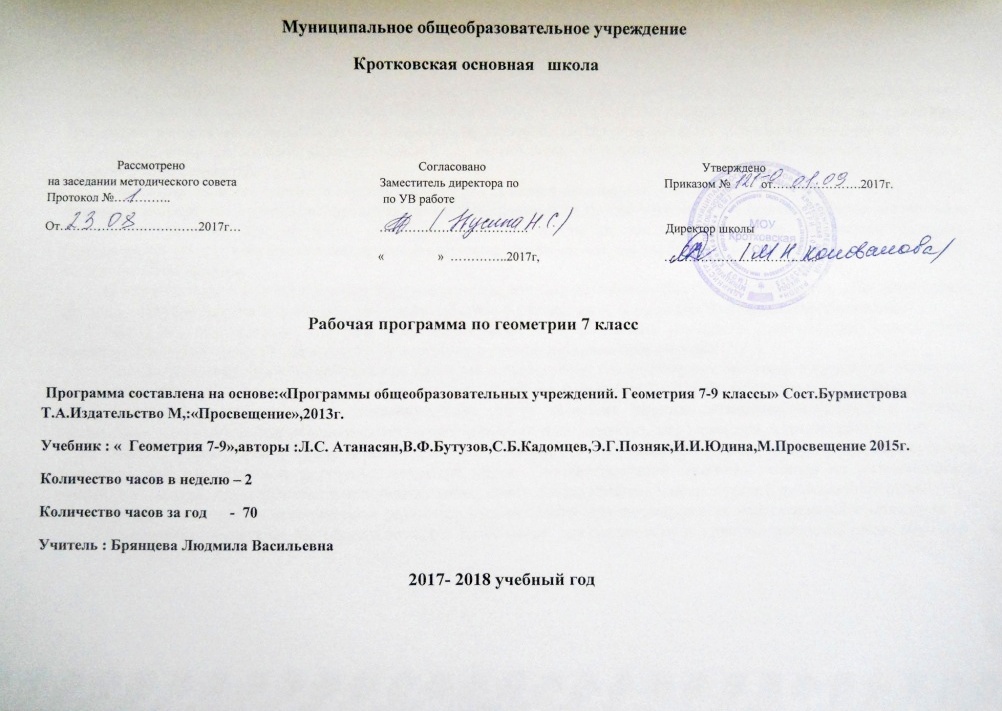 Содержание  курса геометрии в 7 классеПрактическая значимость школьного курса геометрии обусловлена тем, что её объектом являются пространственные формы и количественные отношения действительного мира. Геометрическая подготовка необходима для понимания принципов устройства и использования современной техники, восприятия научных и технических понятий и идей. Математика является языком науки и техники. С её помощью моделируются и изучаются явления и процессы, происходящие в природе.	Геометрия является одним из опорных предметов основной школы: она обеспечивает изучение других дисциплин. В первую очередь это относится к предметам естественно-научного цикла, в частности к физике. Развитие логического мышления учащихся при обучении геометрии способствует также усвоению предметов гуманитарного цикла. Практические умения и навыки геометрического характера необходимы для трудовой деятельности и профессиональной подготовки школьников.В курсе условно можно выделить следующие содержательные линии: «Наглядная геометрия», «Геометрические фигуры», «Измерение геометрических величин», «Логика и множества», «Геометрия в историческом развитии».Материал, относящийся к линии «Наглядная геометрия» (элементы наглядной стереометрии) способствует развитию пространственных представлений учащихся в рамках изучения планиметрии.Содержание разделов «Геометрические фигуры» и «Измерение геометрических величин» нацелено на получение конкретных знаний о геометрической фигуре как важнейшей математической модели для описания окружающего мира. Систематическое изучение свойств геометрических фигур позволит развить логическое мышление и показать применение этих свойств при решении задач вычислительного и конструктивного характера, а также практических.Особенностью линии «Логика и множества» является то, что представленный здесь материал преимущественно изучается при рассмотрении различных вопросов курса. Соответствующий материал нацелен на математическое развитие учащихся, формирование у них умения точно, сжато и ясно излагать мысли в устной и письменной речи.Линия «Геометрия в историческом развитии» предназначена для формирования представлений о геометрии как части человеческой культуры, для общего развития школьников, для создания культурно-исторической среды обучения.Начальные геометрические сведения (10 ч)Простейшие геометрические фигуры: прямая, точка, отрезок, луч, угол. Понятие равенства геометрических фигур. Сравнение отрезков и углов. Измерение отрезков, длина отрезка. Измерение углов, градусная мера угла. Смежные и вертикальные углы, их свойства. Перпендикулярные прямые.Цель: систематизировать знания обучающихся о простейших геометрических фигурах и их свойствах; ввести понятие равенства фигур.В данной теме вводятся основные геометрические понятия и свойства простейших геометрических фигур на основе наглядных представлений обучающихся путем обобщения очевидных или известных из курса математики I— 6 классов геометрических фактов. Понятие аксиомы на начальном этапе обучения не вводится, и сами аксиомы не формулируются в явном виде. Необходимые исходные положения, на основе которых изучаются свойства геометрических фигур, приводятся в описательной форме. Принципиальным моментом данной темы является введение понятия равенства геометрических фигур на основе наглядного понятия наложения. Определенное внимание должно уделяться практическим приложениям геометрических понятий.Треугольники (17ч)Треугольник. Признаки равенства треугольников. Перпендикуляр к прямой. Медианы, биссектрисы и высоты треугольника. Равнобедренный треугольник и его свойства. Задачи на построение с помощью циркуля и линейки.Цель: ввести понятие теоремы; выработать умение доказывать равенство треугольников с помощью изученных признаков; ввести новый класс задач — на построение с помощью циркуля и линейки.Признаки равенства треугольников являются основным рабочим аппаратом всего курса геометрии. Доказательство большей части теорем курса и также решение многих задач проводится по следующей схеме: поиск равных треугольников — обоснование их равенства с помощью какого-то признака — следствия, вытекающие из равенства треугольников. Применение признаков равенства треугольников при решении задач дает возможность постепенно накапливать опыт проведения доказательных рассуждений. На начальном этапе изучения и применения признаков равенства треугольников целесообразно использовать задачи с готовыми чертежами.Параллельные прямые (13 ч)Признаки параллельности прямых. Аксиома параллельных прямых. Свойства параллельных прямых.Цель: ввести одно из важнейших понятий - понятие параллельных прямых; дать первое представление об аксиомах и аксиоматическом методе в геометрии; ввести аксиому параллельных прямых.Признаки и свойства параллельных прямых, связанные с углами, образованными при пересечении двух прямых секущей (накрест лежащими, односторонними, соответственными), широко используются в дальнейшем при изучении четырехугольников, подобных треугольников, при решении задач, а также в курсе стереометрии.Соотношения между сторонами и углами треугольника (18 ч)Сумма углов треугольника. Соотношение между сторонами и углами треугольника. Неравенство треугольника. Прямоугольные треугольники, их свойства и признаки равенства. Расстояние от точки до прямой. Расстояние между параллельными прямыми. Построение треугольника по трем элементам.Цель: рассмотреть новые интересные и важные свойства треугольников.В данной теме доказывается одна из важнейших теорем геометрии — теорема о сумме углов треугольника. Она позволяет дать классификацию треугольников по углам (остроугольный, прямоугольный, тупоугольный), а также установить некоторые свойства и признаки равенства прямоугольных треугольников.Понятие расстояния между параллельными прямыми вводится на основе доказанной предварительно теоремы о том, что все точки каждой из двух параллельных прямых равноудалены от другой прямой. Это понятие играет важную роль, и частности используется в задачах на построение.При решении задач на построение в 7 классе следует ограничиться только выполнением и описанием построения искомой фигуры. В отдельных случаях можно провести устно анализ и доказательство, а элементы исследования должны присутствовать лишь тогда, когда это оговорено условием задачи.Повторение (10часа)Цель: Повторение, обобщение и систематизация знаний, умений и навыков за курс математики 7 класса.Резерв (2часа).Программой предусмотрено проведение 5 плановых тематических контрольных работ и 1 итоговаяконт–рольная работа.Планируемые результаты изучения курса геометрии в 7 классе	Программа обеспечивает достижение следующих результатов:личностные:формирование ответственного отношения к учению, готовности и способности обучающихся к саморазвитию и самообразованию на основе мотивации к обучению и познанию, выбору дальнейшего образования на базе ориентировки в мире профессий и профессиональных предпочтений, осознанному построению индивидуальной образовательной траектории с учетом устойчивых познавательных интересов;формирование целостного мировоззрения, соответствующего современному уровню развития науки и общественной практики;формирование коммуникативной компетентности в  общении и сотрудничестве со сверстниками, старшими и младшими в образовательной, общественно полезной, учебно-исследовательской, творческой и других видах деятельности;умение ясно, точно, грамотно излагать свои мысли в устной и письменной речи, понимать смысл поставленной задачи, выстраивать аргументацию, приводить примеры и контрпримеры;критичность мышления, умение распознавать логически некорректные высказывания, отличать гипотезу от факта;креативность мышления, инициатива, находчивость, активность при решении геометрических задач;умение контролировать процесс и результат учебной математической деятельности;способность к эмоциональному восприятию математических объектов, задач, решений, рассуждений;метапредметные:умение самостоятельно планировать альтернативные пути достижения целей, осознанно выбирать наиболее эффективные способы решения учебных и познавательных задач;умение осуществлять контроль по результату и по способу действия на уровне произвольного внимания и вносить необходимые коррективы;умение адекватно оценивать правильность или ошибочность выполнения учебной задачи, её объективную трудность и собственные возможности её решения;осознанное владение логическими действиями определения понятий, обобщения, установления аналогий, классификации на основе самостоятельного выбора оснований и критериев, установления родовых связей;умение устанавливать причинно-следственные связи, строить логическое рассуждение, умозаключение (индуктивное, дедуктивное и по аналогии) и выводы;умение создавать, применять и преобразовывать знаково-символические средства, модели и схемы для решения учебных и познавательных задач;умение организовывать учебное сотрудничество и совместную деятельность с учителем и сверстниками: определять цели, распределять функции и роли участников, общие способу работы; умение работать в группе: находить общее решение и разрешать конфликты на основе согласования позиций и учета интересов; слушать партнера; формулировать, аргументировать и отстаивать свое мнение;формирование и развитие учебной и общепользовательской компетентности в области использования информационно-коммуникационных технологий (ИКТ-компетентности);первоначальные представления об идеях и о методах математики как универсальном языке науки и техники, о средстве моделирования явлений и процессов; умение видеть математическую задачу в контексте проблемной ситуации в других дисциплинах, в окружающей жизни;умение находить в различных источниках информацию, необходимую для решения математических проблем, и представлять её в понятной форме; принимать решение в условиях неполной и избыточной, точной и вероятностной информации;умение понимать и использовать математические средства наглядности (рисунки, чертежи, схемы и др.) для иллюстрации, интерпретации, аргументации;умение выдвигать гипотезы при решении учебных задач и понимать необходимость их проверки;умение применять индуктивные и дедуктивные способы рассуждений, видеть различные стратегии решения задач;понимание сущности алгоритмических предписаний и умение действовать в соответствии с предложенным алгоритмом;умение самостоятельно ставить цели, выбирать и создавать алгоритмы для решения учебных математических проблем;умение планировать и осуществлять деятельность, направленную на решение задач исследовательского характера;предметные:овладение базовым понятийным аппаратом по основным разделам содержания; представление об основных изучаемых понятиях (число, геометрическая фигура) как важнейших математических моделях, позволяющих описывать и изучать реальные процессы и явления;умение работать с геометрическим текстом (анализировать, извлекать необходимую информацию), точно и грамотно выражать свои мысли в устной и письменной речи с применением математической терминологии и символики, использовать различные языки математики, проводить классификации, логические обоснования, доказательства математических утверждений;овладение навыками  устных, письменных, инструментальных вычислений;овладение геометрическим языком, умение использовать его для описания предметов окружающего мира, развитие пространственных представлений и изобразительных умений, приобретение навыков геометрических построений;усвоение систематических знаний о плоских фигурах и их свойствах, а также на наглядном уровне – о простейших пространственных телах, умение применять систематические знания о них для решения геометрических и практических задач;умение измерять длины отрезков, величины углов, использовать формулы для нахождения периметров геометрических фигур (треугольника);умение применять изученные понятия, результаты, методы для решения задач практического характера и задач из смежных дисциплин с использование при необходимости справочных материалов, калькулятора, компьютера.Наглядная геометрия	Учащийся научится:распознавать на чертежах, рисунках, моделях и в окружающем мире плоские и пространственные геометрические фигуры (точка, прямая, отрезок, луч, угол, треугольник, окружность, шар, сфера, параллелепипед, пирамида и др.).	Учащийся получит возможность:углубить и развить представления о  пространственных геометрических фигурах.Геометрические фигурыУчащийся научится:пользоваться языком геометрии для описания предметов окружающего мира и их взаимного расположения;распознавать и изображать на чертежах и рисунках геометрические фигуры и их конфигурации;находить значения длин линейных элементов фигур и их отношения, градусную меру углов от 0 до 180ͦ, применяя определения, свойства и признаки фигур и их элементов, отношения фигур (равенство);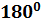 решать задачи на доказательство, опираясь на изученные свойства фигур и отношений между ними и применяя изученные методы доказательств;решать несложные задачи на построение, применяя основные алгоритмы построения с помощью циркуля и линейки;решать простейшие планиметрические задачи в пространстве.Учащийся получит возможность:овладеть методами решения задач на вычисления и доказательства: методом от противного, методом перебора вариантов, методом геометрических мест точек;приобрести опыт применения алгебраического аппарата при решении геометрических задач;овладеть традиционной схемой решения задач на построение с помощью циркуля и линейки: анализ, построение, доказательство и исследование;приобрести опыт исследования свойств планиметрических фигур с помощью компьютерных программ.Измерение геометрических величинУчащийся научится:использовать свойства измерения длин и углов при решении задач на нахождение длины отрезка и градусной меры угла;вычислять длины линейных элементов треугольников и их углы;вычислять периметры треугольников;решать практические задачи, связанные с нахождением геометрических величин (используя при необходимости справочники и технические средства).Тематическое  планирование                                                         2.  Календарно-тематическое планированиеНомерпараграфа                            Содержание учебного материалаКоличество         часов            Примерные   сроки   проведения контрольных работ.Глава I.Начальные геометрические сведения.Глава I.Начальные геометрические сведения.104.09-4.10     1Прямая и отрезок.1     2Луч и угол.1     3Сравнение отрезков и углов.1     4Измерение отрезков.1     5Измерение углов.2     6Перпендикулярные прямые.2Решение задач1Контрольная работа №11                                 Глава II. Треугольники.                                 Глава II. Треугольники.179.10-13.12     1Первый признак равенства треугольников.3     2Медианы,биссектрисы и высоты треугольника.3     3Второй и третий признаки равенства треугольников.4     4Задачи на построение.3Решение задач.3Контрольная работа №21                                 Глава III.Параллельные прямые.                                 Глава III.Параллельные прямые.1318.12-7.02     1Признаки параллельности двух прямых4     2Аксиома параллельных прямых.5Решение задач.3Контрольная работа №31Глава IV.Соотношения между сторонами и углами треугольника.Глава IV.Соотношения между сторонами и углами треугольника.1813.02-9.05      1Сумма углов треугольника.2      2 Соотношения между сторонами и углами треугольника.3Контрольная работа №4.1      3Прямоугольные треугольники.4      4Построение треугольника по трем элементам.4Решение задач.3Контрольная работа №5.1Повторение.Решение задач. Повторение.Решение задач. 416.05-31.05Итоговая контрольная работа.1РезервВсего270№п/пТема урокаТема урока                            Планируемые результаты                            Планируемые результаты                            Планируемые результаты                            Планируемые результатыДомашнее  заданиеДатаДатаДатаДата№п/пТема урокаТема урокаПредметныеМетапредметныеМетапредметныеЛичностныеДомашнее  задание  План.  План.   Факт.   Факт.Глава 1. Начальные геометрические понятия. (10 часов)Глава 1. Начальные геометрические понятия. (10 часов)Глава 1. Начальные геометрические понятия. (10 часов)Глава 1. Начальные геометрические понятия. (10 часов)Глава 1. Начальные геометрические понятия. (10 часов)Глава 1. Начальные геометрические понятия. (10 часов)Глава 1. Начальные геометрические понятия. (10 часов)Глава 1. Начальные геометрические понятия. (10 часов)Глава 1. Начальные геометрические понятия. (10 часов)Глава 1. Начальные геометрические понятия. (10 часов)Глава 1. Начальные геометрические понятия. (10 часов)Глава 1. Начальные геометрические понятия. (10 часов)1Прямая и отрезок. Прямая и отрезок.  Начальные понятия планиметрии. Геометрические фигуры.Знать:Сколько прямых можно провести через две точки,какая фигура называется отрезком.Уметь  обозначать Точки,прямые,отрезки на рисунке. Владеют понятием «отрезок» Начальные понятия планиметрии. Геометрические фигуры.Знать:Сколько прямых можно провести через две точки,какая фигура называется отрезком.Уметь  обозначать Точки,прямые,отрезки на рисунке. Владеют понятием «отрезок»Познавательные:Обрабатываютинформацию и передают ее устным, письменным и символьным способамиРегулятивные:Выделяют и осознают то, что уже усвоено и что еще предстоит.Коммуникативные:Формулируют собственное мнение и позицию, задают вопросы, слушают собеседника  Осознают роль ученика, осваивают личностный смысл ученияп.1,2,№4,64.094.092Луч и уголЛуч и уголТочка, прямая, луч, угол, отрезок,  пересекающиеся прямые.Уметь обозначать неразвернутые и развернутые углы,показать внутреннюю область угла,проводитьлуч,разделяющий угол на два угла.Владеют понятиями «луч», «угол»	Точка, прямая, луч, угол, отрезок,  пересекающиеся прямые.Уметь обозначать неразвернутые и развернутые углы,показать внутреннюю область угла,проводитьлуч,разделяющий угол на два угла.Владеют понятиями «луч», «угол»	Познавательные: Обрабатывают инфома-цию и передают ее устным, графическим, письменным и символь-ным способами	Регулятивные:Критически оценивают полученный ответ, осуществляют самоконтроль, проверяя ответ на соответствие условиюКоммуникативные: Дают адекватную оценку своему мнениюПроявляют интерес к креативной деятельности, активности при подготовке иллюстраций изучаемых понятийп.3,4,№ 11-146.096.093Сравнение отрезков и угловСравнение отрезков и угловПонятие равенства фигур. Равенство отрезков. Равенство углов. Биссектриса угла.УметьСравнивать отрезки и углы и записывать результат ср Приобретают навык геометрических построений, применяют изученные понятия, методы для решения задач практического характера авнения.Понятие равенства фигур. Равенство отрезков. Равенство углов. Биссектриса угла.УметьСравнивать отрезки и углы и записывать результат ср Приобретают навык геометрических построений, применяют изученные понятия, методы для решения задач практического характера авнения.Познавательные:Владеют смысловым чтением. Представляют информацию в разных формах (текст, графика, символы)Регулятивные:Оценивают степень и способы достижения цели в учебных ситуациях, исправляют ошибки с помощью учителяКоммуникативные:Приводят аргументы в пользу своей точки зрения, подтверждают ее фактамиОсуществляют выбор действий в однозначных и неоднозначных ситуациях, комментируют и оценивают свой выбор.п.5,6,№ 18,2311.0911.094Измерение отрезков Единицы измерения. Измерительные инструменты.Измерение отрезков Единицы измерения. Измерительные инструменты.Длина отрезка. Единицы измерения отрезков. Свойства длины отрезков.Знать.что длина любого отрезка измеряется положитеьнымчислом.Уметь измерять данный отрезок с помощью линейки ивыражать его длину в см.,мм, м.Длина отрезка. Единицы измерения отрезков. Свойства длины отрезков.Знать.что длина любого отрезка измеряется положитеьнымчислом.Уметь измерять данный отрезок с помощью линейки ивыражать его длину в см.,мм, м.Познавательные:Устанавливают аналогии для понимания закономерностей, используют их в решении задачРегулятивные:Исследуют ситуации, требующие оценки действия в соответствии с поставленной задачейКоммуникативные:Отстаивают свою точку зрения, подтверждают фактамиОсваивают культуру работы с учебником, поиска информациип.7№31,33п.8№ 34,4013.0913.095-6Градусная мера угла. Измерение угловГрадусная мера угла. Измерение угловВеличина угла. Градусная мера угла. Прямой, острый, тупой, углы. Свойства величины угла.Уметь находить градусные меры углов ,используя транспортир,изображатьпрямой,острый,тупой ,развернутый угол.Величина угла. Градусная мера угла. Прямой, острый, тупой, углы. Свойства величины угла.Уметь находить градусные меры углов ,используя транспортир,изображатьпрямой,острый,тупой ,развернутый угол.Познавательные:Обрабатывают информацию и передают ее устным, письменным и графическим способами	Регулятивные:Исследуют ситуации, требующие оценки действия в соответствии с поставленной задачей	Коммуникативные:   Своевременно оказывают необходимую взаимопомощь сверстникамСоздают образ целостного мировоззрения при решении математических задач	п.9,10№ 42,4447(б)49,5018.0920.0918.0920.097Смежные углы. Вертикальные углы. Перпендикулярные прямые.Смежные углы. Вертикальные углы. Перпендикулярные прямые.Смежные и вертикальные углы. Перпендикулярность прямых, свойство перпендикулярных  прямых. Уметь строить угол,смежный сданным углом,изображать вертикальные углы.Смежные и вертикальные углы. Перпендикулярность прямых, свойство перпендикулярных  прямых. Уметь строить угол,смежный сданным углом,изображать вертикальные углы.Познавательные:Обрабатывают информацию и передают ее устным, письменным, графическим и символьным способамиРегулятивные: Критически оценивают полученный ответ, осуществляют самоконтроль, проверяя ответ на соответствие условиюКоммуникативные: Проектируют и формируют учебное сотрудничество с учителем и сверстникамиДемонстрируют мотивацию к познавательной деятельности	п.11№64,6525.0925.098Перпендикулярные прямые Перпендикулярные прямые Перпендикулярность прямых, свойство перпендикулярных  прямых.Объяснять почему две прямые ,перпендикулярные к третьей,не пересекаются.Приобретают навык геометрических построений, применяют изученные понятия, методы для решения задач практического характерПерпендикулярность прямых, свойство перпендикулярных  прямых.Объяснять почему две прямые ,перпендикулярные к третьей,не пересекаются.Приобретают навык геометрических построений, применяют изученные понятия, методы для решения задач практического характерПознавательные:Находят в учебниках, в т.ч. используя ИКТ, достоверную информацию, необходимую для решения задач	точки зрения, подтверждают ее фактамиРегулятивныеИсследуют ситуации, требующие оценки действия в соответствии с поставленной задачей	Коммуникативные: Приводят аргументы в пользу своей точки зрения, подтверждаютОсваивают культуру работы с учебником, поиска информацииП.12,13№68,75№ п 80,8227.0927.099Решение задач «Начальные геометрические понятия»Решение задач «Начальные геометрические понятия»Закрепить в прцессе решения задач ,полученные ЗУН,Подготовиться к контрольной работе.Закрепить в прцессе решения задач ,полученные ЗУН,Подготовиться к контрольной работе.Познавательные:Находят в учебниках, в т.ч. используя ИКТ, достоверную информацию, необходимую для решения задач	точки зрения, подтверждают ее фактамиРегулятивныеИсследуют ситуации, требующие оценки действия в соответствии с поставленной задачей	Коммуникативные: Приводят аргументы в пользу своей точки зрения, подтверждаютОсваивают культуру работы с учебником, поиска информацииП.12,13№68,75№ п 80,822.102.1010Контрольная работа № 1 «Начальные геометрические понятия»Контрольная работа № 1 «Начальные геометрические понятия»Длина отрезка, её свойства. Смежные и вертикальные углы и  их свойства.Уметь применять все изученые формулы и теоремы при реше Демонстрируют математические знания и умения при решении примеров и задач	нии задач.Длина отрезка, её свойства. Смежные и вертикальные углы и  их свойства.Уметь применять все изученые формулы и теоремы при реше Демонстрируют математические знания и умения при решении примеров и задач	нии задач.Познавательные:Применяют полученные знания  при решении различного вида задачРегулятивные:Самостоятельно контролируют своё время и управляют им	Коммуникативные: С достаточной полнотой и точностью выражают свои мысли посредством письменной речиАдекватно оценивают результаты работы с помощью критериев оценкиП.1.-.13.4.104.10Глава 2. Треугольники. (14 часов)Глава 2. Треугольники. (14 часов)Глава 2. Треугольники. (14 часов)Глава 2. Треугольники. (14 часов)Глава 2. Треугольники. (14 часов)Глава 2. Треугольники. (14 часов)Глава 2. Треугольники. (14 часов)Глава 2. Треугольники. (14 часов)Глава 2. Треугольники. (14 часов)Глава 2. Треугольники. (14 часов)Глава 2. Треугольники. (14 часов)Глава 2. Треугольники. (14 часов)1111Анализ контрольной работы. Треугольники.              Треугольник и его элементы. Равные треугольники . Периметр треугольника . Теоремы доказательства.Уметь объяснить какая фигура называется треугольником и назв.Распознают и изображают на чертежах треугольники. Используют свойства измерения длин отрезков при решении задач на нахождение периметра треугольника ать его элементы.Треугольник и его элементы. Равные треугольники . Периметр треугольника . Теоремы доказательства.Уметь объяснить какая фигура называется треугольником и назв.Распознают и изображают на чертежах треугольники. Используют свойства измерения длин отрезков при решении задач на нахождение периметра треугольника ать его элементы.Познавательные:Восстанавливают предметную ситуацию, описанную в задаче, переформулируют условие, извлекать необходимую информацию	Регулятивные:Оценивают степень и способы достижения цели в учебных ситуациях, исправляют ошибки с помощью учителяКоммуникативные:  Формулируют собственное мнение и позицию, задают вопросы, слушают собеседникаПроявляют интерес к креативной деятельности, активности при подготовке иллюстраций изучаемых понятийп.14№ в тетради№ 879.109.101212Первый признак равенства треугольников.Первый признак равенства треугольников. Знать формулировку и доказательство первого признака равенства тр Используют свойства и признаки фигур, а также их отношения при решении задач на доказательство еугольников.Первый признак равенства треугольников. Знать формулировку и доказательство первого признака равенства тр Используют свойства и признаки фигур, а также их отношения при решении задач на доказательство еугольников.Познавательные  :Устанавливают аналогии для понимания закономерностей, используют их в решении задач	Регулятивные:    Исследуют ситуации, требующие оценки действия в соответствии с поставленной задачей	Коммуникативные:  Отстаивают свою точку зрения, подтверждают фак.Осознают роль ученика, осваивают личностный смысл ученияп.14,15№88,9011.1011.101313Решение задач на применение первого признака равенства треугольников.Решать задачи типа 90,92-95,97. Вычисляют элементы треугольников, используя свойства измерения длин  и градусной меры угла	Решать задачи типа 90,92-95,97. Вычисляют элементы треугольников, используя свойства измерения длин  и градусной меры угла	Познавательные: Обрабатывают информацию и передают ее устным, письменным, графическим и символьным способами	Регулятивные: Критически оценивают полученный ответ, осуществляют самоконтроль, проверяя ответ на соответствие условиюКоммуникативные:   Проектируют и формируют учебное сотрудничество с учителем и сверстникамиДемонстрируют мотивацию к познавательной деятельности	№ 91,93 (б)16.1016.101414Медианы, биссектрисы и высоты треугольника. Перпендикуляр к прямой.Уметь объснять какой отрезок называется  перпендикуляром,проведенным из данной точки К данной прямой,какие отрезки называются медианой .биссектрисой ,высотой треугольника. Распознают и изображают на чертежах и рисунках медианы, биссектрисы и высоты треугольника	Уметь объснять какой отрезок называется  перпендикуляром,проведенным из данной точки К данной прямой,какие отрезки называются медианой .биссектрисой ,высотой треугольника. Распознают и изображают на чертежах и рисунках медианы, биссектрисы и высоты треугольника	Познавательные: Строят логически обоснованное рассуждение, включающее установление причинно-следственных связейРегулятивные: Работая по плану, сверяют свои действия с целью, вносят корректировкиКоммуникативные:   Сотрудничают с одноклассниками при решении задач; умеют выслушать оппонента. Формулируют выводыДемонстрируют мотивацию к познавательной деятельностип.16,17№89,94(а)18.1018.101515Определение и свойства равнобедренного треугольника.Уметь объяснять объяснять какой какой треугольник называется равнобедренным,равносторонним.Знать формулировку теоремы о перпендикуляре к прямой;знать и уметь доказывать теоремы о свойствах равнобедренного треугольника. изученные свойства фигур и отношения между ними при решении задач на доказательство и вычисление длин, линейных элементов фигурУметь объяснять объяснять какой какой треугольник называется равнобедренным,равносторонним.Знать формулировку теоремы о перпендикуляре к прямой;знать и уметь доказывать теоремы о свойствах равнобедренного треугольника. изученные свойства фигур и отношения между ними при решении задач на доказательство и вычисление длин, линейных элементов фигурПознавательные: Проявляют интерес к креативной деятельности, активности при подготовке иллюстраций изучаемых понятийРегулятивные:Анализируют (в т.ч. выделяют главное, разделяют на части) и обобщаютКритически оценивают полученный ответ, осуществляют самоконтроль, проверяя ответ на соответствие условию	Коммуникативные: Предвидят появление конфликтов при наличии различных точек зрения. Принимают точку зрения другого     Грамотно и аргументировано излагают свои мысли, проявляют уважительное отношение к мнениям других людейп.18№98,105(а)23.1023.101616Решение задач «Медианы, биссектрисы и высоты треугольника».Закрепить навыки в решении задач.Уметь выполнять практические задания  типа 100-104,105,107Закрепить навыки в решении задач.Уметь выполнять практические задания  типа 100-104,105,107Познавательные: Строят логически обоснованное рассуждение, включающее установление причинно-следственных связейРегулятивные:   Работают по плану, сверяясь с целью, корректируют план	Коммуникативные:  Приводят аргументы в пользу своей точки зрения, подтверждают ее фактамиСоздают образ целостного мировоззрения при решении математических задач	№10625.1025.1017181718Второй признак равенства треугольниковРешение задач «Второй признак равенства треугольников»Знать формулировку и доказательство второго признака равенства треугольников.Решать задачи типа 121-123,1 Анализируют текст задачи на доказательство, выстраивают ход ее решения25,129.Знать формулировку и доказательство второго признака равенства треугольников.Решать задачи типа 121-123,1 Анализируют текст задачи на доказательство, выстраивают ход ее решения25,129.Познавательные:  Устанавливают аналогии для понимания закономерностей, используют их при решении задач	Регулятивные Самостоятельно составляют алгоритм деятельности при решении учебной задачи	Коммуникативные:    Проектируют и формируют учебное сотрудничество с учителем и сверстниками   Понимают обсуждаемую информацию, смысл данной информации в собственной жизни	п.19№102,103№ 99, 122,1246.118.116.118.111919Третий признак равенства треугольниковЗнать формулировку и доказательство третьего признака равенства треу Применяют отношения фигур и их элементов при решении задач на вычисление и доказательство гольниковЗнать формулировку и доказательство третьего признака равенства треу Применяют отношения фигур и их элементов при решении задач на вычисление и доказательство гольниковПознавательные: Обрабатывают информацию и передают ее устным, письменным и символьным способамиРегулятивные: Работают по плану, сверяясь с целью, корректируют план	Коммуникативные:Проектируют и формируют учебное сотрудничество с учителем и сверстникамиОсваивают культуру работы с учебником, поиска информациип.2013.1113.112020Решение задач « Признаки равенства треугольников»Закрепить в процессе решения задач,полученныезнания,умения,навыки.Закрепить в процессе решения задач,полученныезнания,умения,навыки.Познавательные:Находят в учебниках, в т.ч. используя ИКТ, достоверную информацию, необходимую для решения задач	точки зрения, подтверждают ее фактамиРегулятивныеИсследуют ситуации, требующие оценки действия в соответствии с поставленной задачей	Коммуникативные: Приводят аргументы в пользу своей точки зрения, подтверждаютПроявляют интерес к креативной деятельности, активности при подготовке иллюстраций изучаемых понятий   п.20№10715.1115.1121222122Окружность. Построение циркулем и линейкойЗадачи на построение. Построение угла, равного данному.Построение биссектрисы угла.Знать определениеокружностиУметь объяснять ,что такое центр,радиус,диаметр,хорда,дугаокружности,выполнять с помощью циркуля и линейки простейшие построения.Изображают на чертежах и рисунках окружность и ее элементы.Построение с помощью  циркуля  и линейки. Основные задачи на построение с помощью циркуля и линейки.Продолжить выработку навыков решения задач на построения с помощью циркуля и линейкиВыполняют построения, используя  алгоритмы построения перпендикулярных прямых, середины данного отрезка	Знать определениеокружностиУметь объяснять ,что такое центр,радиус,диаметр,хорда,дугаокружности,выполнять с помощью циркуля и линейки простейшие построения.Изображают на чертежах и рисунках окружность и ее элементы.Построение с помощью  циркуля  и линейки. Основные задачи на построение с помощью циркуля и линейки.Продолжить выработку навыков решения задач на построения с помощью циркуля и линейкиВыполняют построения, используя  алгоритмы построения перпендикулярных прямых, середины данного отрезка	Познавательные: Проявляют интерес к креативной деятельности, активности при подготовке иллюстраций изучаемых понятийРегулятивные:Анализируют (в т.ч. выделяют главное, разделяют на части) и обобщаютКритически оценивают полученный ответ, осуществляют самоконтроль, проверяя ответ на соответствие условию	Коммуникативные: Предвидят появление конфликтов при наличии различных точек зрения. Принимают точку зрения другогоПроявляют мотивацию к познавательной деятельности при решении задач с практическим содержаниемп. 21,22№108,112п.23№145п.23№14620.1122.1120.1122.112323Задачи на построение.Построение перпендикулярных прямых.Построение середины отрезка.Знать определениеокружностиУметь объяснять ,что такое центр,радиус,диаметр,хорда,дугаокружности,выполнять с помощью циркуля и линейки простейшие построения.Изображают на чертежах и рисунках окружность и ее элементы.Построение с помощью  циркуля  и линейки. Основные задачи на построение с помощью циркуля и линейки.Продолжить выработку навыков решения задач на построения с помощью циркуля и линейкиВыполняют построения, используя  алгоритмы построения перпендикулярных прямых, середины данного отрезка	Знать определениеокружностиУметь объяснять ,что такое центр,радиус,диаметр,хорда,дугаокружности,выполнять с помощью циркуля и линейки простейшие построения.Изображают на чертежах и рисунках окружность и ее элементы.Построение с помощью  циркуля  и линейки. Основные задачи на построение с помощью циркуля и линейки.Продолжить выработку навыков решения задач на построения с помощью циркуля и линейкиВыполняют построения, используя  алгоритмы построения перпендикулярных прямых, середины данного отрезка	Познавательные:Строят логически обоснованное рассуждение, включающее установление причинно-следственных связейРегулятивные:  Применяют установленные правила в планировании способа решенияКоммуникативные:Приводят аргументы в пользу своей точки зрения, подтверждают ее фактамиПроявляют мотивацию к познавательной деятельности при решении задач с практическим содержанием	п.23№149№137,138,15427.1127.1124252425Решение задач «Задачи на построение»Решение задач «Признаки равенства треугольников» Знать определениеокружностиУметь объяснять ,что такое центр,радиус,диаметр,хорда,дугаокружности,выполнять с помощью циркуля и линейки простейшие построения.Изображают на чертежах и рисунках окружность и ее элементы.Построение с помощью  циркуля  и линейки. Основные задачи на построение с помощью циркуля и линейки.Продолжить выработку навыков решения задач на построения с помощью циркуля и линейкиВыполняют построения, используя  алгоритмы построения перпендикулярных прямых, середины данного отрезка	Знать определениеокружностиУметь объяснять ,что такое центр,радиус,диаметр,хорда,дугаокружности,выполнять с помощью циркуля и линейки простейшие построения.Изображают на чертежах и рисунках окружность и ее элементы.Построение с помощью  циркуля  и линейки. Основные задачи на построение с помощью циркуля и линейки.Продолжить выработку навыков решения задач на построения с помощью циркуля и линейкиВыполняют построения, используя  алгоритмы построения перпендикулярных прямых, середины данного отрезка	Познавательные:  Строят логически обоснованное рассуждение, включающее установление причинно-следственных связей	Регулятивные:   Применяют установленные правила в планировании способа решенияКоммуникативные:Приводят аргументы в пользу своей точки зрения, подтверждают ее фактамиПроявляют мотивацию к познавательной деятельности при решении задач с практическим содержаниемп.23№155№14329.114.1229.114.1224252425Решение задач «Задачи на построение»Решение задач «Признаки равенства треугольников»  Закрепить навыки в решении задач на применение  Признаков  равенства треугольников. Уметь четко отвечать на вопросы для повторения к главе II.Решать основные задачи на построение с помощью циркуля и линейки.  Используют изученные свойства геометрических фигур  и отношения между ними при решении задач на вычисление и доказательство.Уметь применять весь изученный материал при решении задач. Закрепить навыки в решении задач на применение  Признаков  равенства треугольников. Уметь четко отвечать на вопросы для повторения к главе II.Решать основные задачи на построение с помощью циркуля и линейки.  Используют изученные свойства геометрических фигур  и отношения между ними при решении задач на вычисление и доказательство.Уметь применять весь изученный материал при решении задач.Познавательные:  Строят логически обоснованное рассуждение, включающее установление причинно-следственных связей	Регулятивные:   Применяют установленные правила в планировании способа решенияКоммуникативные:Приводят аргументы в пользу своей точки зрения, подтверждают ее фактамиПроявляют мотивацию к познавательной деятельности при решении задач с практическим содержаниемп.23№155№14329.114.1229.114.122626Решение задач.Обобщение темы«Треугольники» Закрепить навыки в решении задач на применение  Признаков  равенства треугольников. Уметь четко отвечать на вопросы для повторения к главе II.Решать основные задачи на построение с помощью циркуля и линейки.  Используют изученные свойства геометрических фигур  и отношения между ними при решении задач на вычисление и доказательство.Уметь применять весь изученный материал при решении задач. Закрепить навыки в решении задач на применение  Признаков  равенства треугольников. Уметь четко отвечать на вопросы для повторения к главе II.Решать основные задачи на построение с помощью циркуля и линейки.  Используют изученные свойства геометрических фигур  и отношения между ними при решении задач на вычисление и доказательство.Уметь применять весь изученный материал при решении задач.Познавательные: Применяют полученные знания  при решении различного вида задачРегулятивные: Прилагают волевые усилия и преодолевают трудности и препятствия на пути достижения целей	Коммуникативные:  Дают адекватную оценку своемуОсваивают культуру работы с учебником, поиска информации№1566.126.122727Контрольная работа № 2 «Треугольники» Закрепить навыки в решении задач на применение  Признаков  равенства треугольников. Уметь четко отвечать на вопросы для повторения к главе II.Решать основные задачи на построение с помощью циркуля и линейки.  Используют изученные свойства геометрических фигур  и отношения между ними при решении задач на вычисление и доказательство.Уметь применять весь изученный материал при решении задач. Закрепить навыки в решении задач на применение  Признаков  равенства треугольников. Уметь четко отвечать на вопросы для повторения к главе II.Решать основные задачи на построение с помощью циркуля и линейки.  Используют изученные свойства геометрических фигур  и отношения между ними при решении задач на вычисление и доказательство.Уметь применять весь изученный материал при решении задач.Познавательные: Применяют полученные знания  при решении различного вида задачРегулятивные: Самостоятельно контролируют своё время и управляют им	Коммуникативные: С достаточной полнотой и точностью выражают свои мысли посредством письменной речи.Адекватно оценивают результаты работы с помощью критериев оценки	11.1211.12Глава 3. Параллельные прямые. (13  часов)Глава 3. Параллельные прямые. (13  часов)Глава 3. Параллельные прямые. (13  часов)Глава 3. Параллельные прямые. (13  часов)Глава 3. Параллельные прямые. (13  часов)Глава 3. Параллельные прямые. (13  часов)Глава 3. Параллельные прямые. (13  часов)Глава 3. Параллельные прямые. (13  часов)Глава 3. Параллельные прямые. (13  часов)Глава 3. Параллельные прямые. (13  часов)Глава 3. Параллельные прямые. (13  часов)Глава 3. Параллельные прямые. (13  часов)2829Определение параллельных прямыхПризнаки параллельности двух прямыхОпределение параллельных прямыхПризнаки параллельности двух прямых Знать определение параллельных прямых, признаки параллельности прямых; названия накрест лежащих, соответствующих и односторонних углов.Понимать  какие отрезки и лучи являются параллельными.Уметь показать на рис.парынакрестлежащих,соответственных,одностороннихуглов,решать задачи типа 186-189,191,194;Распознают и изображают на чертежах и рисунках параллельные прямые, секущую. На рисунке обозначают пары углов, образованных при пересечении двух прямых секущейУметь строить параллельные проямые при помощи чертежного угольника и линейки,использовать теоретический материал при решении задач.Используют изученные свойства геометрических фигур  и отношения между ними при решении задач на вычисление и доказательство	 Знать определение параллельных прямых, признаки параллельности прямых; названия накрест лежащих, соответствующих и односторонних углов.Понимать  какие отрезки и лучи являются параллельными.Уметь показать на рис.парынакрестлежащих,соответственных,одностороннихуглов,решать задачи типа 186-189,191,194;Распознают и изображают на чертежах и рисунках параллельные прямые, секущую. На рисунке обозначают пары углов, образованных при пересечении двух прямых секущейУметь строить параллельные проямые при помощи чертежного угольника и линейки,использовать теоретический материал при решении задач.Используют изученные свойства геометрических фигур  и отношения между ними при решении задач на вычисление и доказательство	Познавательные:Восстанавливают предметную ситуацию, описанную в задаче, переформулируют условие, извлекать необходимую информацию	Регулятивные: Оценивают степень и способы достижения цели в учебных ситуациях, исправляют ошибки с помощью учителяКоммуникативные:  Формулируют собственное мнение и позицию, задают вопросы, слушают собеседникаПроявляют интерес к креативной деятельности, активности при подготовке иллюстраций изучаемых понятийп.24№187п.25№190п.24№187п.25№19013.1218.1213.1218.1230Признаки параллельности двух прямыхПрактические способы построения прямыхПризнаки параллельности двух прямыхПрактические способы построения прямых Знать определение параллельных прямых, признаки параллельности прямых; названия накрест лежащих, соответствующих и односторонних углов.Понимать  какие отрезки и лучи являются параллельными.Уметь показать на рис.парынакрестлежащих,соответственных,одностороннихуглов,решать задачи типа 186-189,191,194;Распознают и изображают на чертежах и рисунках параллельные прямые, секущую. На рисунке обозначают пары углов, образованных при пересечении двух прямых секущейУметь строить параллельные проямые при помощи чертежного угольника и линейки,использовать теоретический материал при решении задач.Используют изученные свойства геометрических фигур  и отношения между ними при решении задач на вычисление и доказательство	 Знать определение параллельных прямых, признаки параллельности прямых; названия накрест лежащих, соответствующих и односторонних углов.Понимать  какие отрезки и лучи являются параллельными.Уметь показать на рис.парынакрестлежащих,соответственных,одностороннихуглов,решать задачи типа 186-189,191,194;Распознают и изображают на чертежах и рисунках параллельные прямые, секущую. На рисунке обозначают пары углов, образованных при пересечении двух прямых секущейУметь строить параллельные проямые при помощи чертежного угольника и линейки,использовать теоретический материал при решении задач.Используют изученные свойства геометрических фигур  и отношения между ними при решении задач на вычисление и доказательство	ПознавательныеОбрабатывают информацию и передают ее устным, письменным, графическим и символьным способамиРегулятивныеКритически оценивают полученный ответ, осуществляют самоконтроль, проверяя ответ на соответствие условиюКоммуникативные:Проектируют и формируют учебное сотрудничество с учителем и сверстниками   Демонстрируют мотивацию к познавательной деятельностип.25№193п.26№194п.25№193п.26№19420.1220.1231Решение задач «Признаки параллельности прямых»Решение задач «Признаки параллельности прямых» Знать определение параллельных прямых, признаки параллельности прямых; названия накрест лежащих, соответствующих и односторонних углов.Понимать  какие отрезки и лучи являются параллельными.Уметь показать на рис.парынакрестлежащих,соответственных,одностороннихуглов,решать задачи типа 186-189,191,194;Распознают и изображают на чертежах и рисунках параллельные прямые, секущую. На рисунке обозначают пары углов, образованных при пересечении двух прямых секущейУметь строить параллельные проямые при помощи чертежного угольника и линейки,использовать теоретический материал при решении задач.Используют изученные свойства геометрических фигур  и отношения между ними при решении задач на вычисление и доказательство	 Знать определение параллельных прямых, признаки параллельности прямых; названия накрест лежащих, соответствующих и односторонних углов.Понимать  какие отрезки и лучи являются параллельными.Уметь показать на рис.парынакрестлежащих,соответственных,одностороннихуглов,решать задачи типа 186-189,191,194;Распознают и изображают на чертежах и рисунках параллельные прямые, секущую. На рисунке обозначают пары углов, образованных при пересечении двух прямых секущейУметь строить параллельные проямые при помощи чертежного угольника и линейки,использовать теоретический материал при решении задач.Используют изученные свойства геометрических фигур  и отношения между ними при решении задач на вычисление и доказательство	Познавательные:Устанавливают аналогии для понимания закономерностей, используют их в решении задачРегулятивныеИсследуют ситуации, требующие оценки действия в соответствии с поставленной задачей	Коммуникативные: Отстаивают свою точку зрения, подтверждают фактамиОсознают роль ученика, осваивают личностный смысл учения№195№19525.1225.123233Аксиомы геометрии. Аксиоматический способ построения геометрии.Аксиома параллельных прямыхАксиомы геометрии. Аксиоматический способ построения геометрии.Аксиома параллельных прямыхАксиомы, следствия. Доказательство от противного. Прямая и обратная теоремы. Знать   аксиому  параллельных прямых и следствие из нее. Знать и уметь доказывать свойства параллельных прямых и применять их при решении задач типа 196,198,199,203-205,209.Применять при решении задач теоремы об углах , образованных двумя параллельными прямыми и секущей. Закрепить навыки в решении задач.Уметь применять все изученные теоремы  при решеИспользуют изученные свойства геометрических фигур  и отношения между ними при решении задач на вычисление и доказательство нии задач.Аксиомы, следствия. Доказательство от противного. Прямая и обратная теоремы. Знать   аксиому  параллельных прямых и следствие из нее. Знать и уметь доказывать свойства параллельных прямых и применять их при решении задач типа 196,198,199,203-205,209.Применять при решении задач теоремы об углах , образованных двумя параллельными прямыми и секущей. Закрепить навыки в решении задач.Уметь применять все изученные теоремы  при решеИспользуют изученные свойства геометрических фигур  и отношения между ними при решении задач на вычисление и доказательство нии задач.Познавательные:Строят логически обоснованное рассуждение, включающее установление причинно-следственных связейРегулятивные:Работая по плану, сверяют свои действия с целью, вносят корректировкиКоммуникативные: Сотрудничают с одноклассниками при решении задач; умеют выслушать     Демонстрируют мотивацию к познавательной деятельностип.27№199,201п.28№203(а),204п.27№199,201п.28№203(а),20427.1215.0127.1215.0134Свойства параллельных прямых.Свойства параллельных прямых.Аксиомы, следствия. Доказательство от противного. Прямая и обратная теоремы. Знать   аксиому  параллельных прямых и следствие из нее. Знать и уметь доказывать свойства параллельных прямых и применять их при решении задач типа 196,198,199,203-205,209.Применять при решении задач теоремы об углах , образованных двумя параллельными прямыми и секущей. Закрепить навыки в решении задач.Уметь применять все изученные теоремы  при решеИспользуют изученные свойства геометрических фигур  и отношения между ними при решении задач на вычисление и доказательство нии задач.Аксиомы, следствия. Доказательство от противного. Прямая и обратная теоремы. Знать   аксиому  параллельных прямых и следствие из нее. Знать и уметь доказывать свойства параллельных прямых и применять их при решении задач типа 196,198,199,203-205,209.Применять при решении задач теоремы об углах , образованных двумя параллельными прямыми и секущей. Закрепить навыки в решении задач.Уметь применять все изученные теоремы  при решеИспользуют изученные свойства геометрических фигур  и отношения между ними при решении задач на вычисление и доказательство нии задач.ПознавательныеОбрабатывают информацию и передают ее устным, письменным, графическим и символьным способамиРегулятивные:Критически оценивают полученный ответ, осуществляют самоконтроль, проверяя ответ на соответствие условиюКоммуникативные:  Проектируют и формируют учебное сотрудничество с учителем и сверстникамиДемонстрируют мотивацию к познавательной деятельностип.29№207,209п.29№207,20917.0117.013536Теоремы об углах, образованных двумя параллельными прямыми и секущейТеоремы об углах, образованных двумя параллельными прямыми и секущейАксиомы, следствия. Доказательство от противного. Прямая и обратная теоремы. Знать   аксиому  параллельных прямых и следствие из нее. Знать и уметь доказывать свойства параллельных прямых и применять их при решении задач типа 196,198,199,203-205,209.Применять при решении задач теоремы об углах , образованных двумя параллельными прямыми и секущей. Закрепить навыки в решении задач.Уметь применять все изученные теоремы  при решеИспользуют изученные свойства геометрических фигур  и отношения между ними при решении задач на вычисление и доказательство нии задач.Аксиомы, следствия. Доказательство от противного. Прямая и обратная теоремы. Знать   аксиому  параллельных прямых и следствие из нее. Знать и уметь доказывать свойства параллельных прямых и применять их при решении задач типа 196,198,199,203-205,209.Применять при решении задач теоремы об углах , образованных двумя параллельными прямыми и секущей. Закрепить навыки в решении задач.Уметь применять все изученные теоремы  при решеИспользуют изученные свойства геометрических фигур  и отношения между ними при решении задач на вычисление и доказательство нии задач.Познавательные:    Восстанавливают предметную ситуацию, описанную в задаче, переформулируют условие, извлекать необходимую информацию	Регулятивные: Оценивают степень и способы достижения цели в учебных ситуациях, исправляют ошибки с помощью учителя	Верно используют в устной и письменной речи математические терминыКоммуникативные:. Различают в речи собеседника аргументы и фактыОсваивают культуру работы с учебником, поиска информациип.29№210п.29№21022.0124.0122.0124.013738Решение задач «Признаки параллельности двух прямых»Решение задач «Свойства параллельных прямых».                          Решение задач «Признаки параллельности двух прямых»Решение задач «Свойства параллельных прямых».                          Аксиомы, следствия. Доказательство от противного. Прямая и обратная теоремы. Знать   аксиому  параллельных прямых и следствие из нее. Знать и уметь доказывать свойства параллельных прямых и применять их при решении задач типа 196,198,199,203-205,209.Применять при решении задач теоремы об углах , образованных двумя параллельными прямыми и секущей. Закрепить навыки в решении задач.Уметь применять все изученные теоремы  при решеИспользуют изученные свойства геометрических фигур  и отношения между ними при решении задач на вычисление и доказательство нии задач.Аксиомы, следствия. Доказательство от противного. Прямая и обратная теоремы. Знать   аксиому  параллельных прямых и следствие из нее. Знать и уметь доказывать свойства параллельных прямых и применять их при решении задач типа 196,198,199,203-205,209.Применять при решении задач теоремы об углах , образованных двумя параллельными прямыми и секущей. Закрепить навыки в решении задач.Уметь применять все изученные теоремы  при решеИспользуют изученные свойства геометрических фигур  и отношения между ними при решении задач на вычисление и доказательство нии задач.Познавательные:Восстанавливают предметную ситуацию, описанную в задаче, переформулируют условие, извлекать необходимую информацию	Регулятивные:Оценивают степень и способы достижения цели в учебных ситуациях, исправляют ошибки с помощью учителя	Верно используют в устной и письменной речи математические термины. Коммуникативные:Различают в речи собеседника аргументы и факты.посредством письменной речи№211№214,215№211№214,21529.0131.0129.0131.0139Решение задач. Зачет «параллельные прямые»  Решение задач. Зачет «параллельные прямые»  Аксиомы, следствия. Доказательство от противного. Прямая и обратная теоремы. Знать   аксиому  параллельных прямых и следствие из нее. Знать и уметь доказывать свойства параллельных прямых и применять их при решении задач типа 196,198,199,203-205,209.Применять при решении задач теоремы об углах , образованных двумя параллельными прямыми и секущей. Закрепить навыки в решении задач.Уметь применять все изученные теоремы  при решеИспользуют изученные свойства геометрических фигур  и отношения между ними при решении задач на вычисление и доказательство нии задач.Аксиомы, следствия. Доказательство от противного. Прямая и обратная теоремы. Знать   аксиому  параллельных прямых и следствие из нее. Знать и уметь доказывать свойства параллельных прямых и применять их при решении задач типа 196,198,199,203-205,209.Применять при решении задач теоремы об углах , образованных двумя параллельными прямыми и секущей. Закрепить навыки в решении задач.Уметь применять все изученные теоремы  при решеИспользуют изученные свойства геометрических фигур  и отношения между ними при решении задач на вычисление и доказательство нии задач.Познавательные:Восстанавливают предметную ситуацию, описанную в задаче, переформулируют условие, извлекать необходимую информацию	Регулятивные:Оценивают степень и способы достижения цели в учебных ситуациях, исправляют ошибки с помощью учителя	Верно используют в устной и письменной речи математические термины. Коммуникативные:Различают в речи собеседника аргументы и факты.посредством письменной речи№222№2225.025.0240Контрольная работа № 3 «Параллельные прямые»Контрольная работа № 3 «Параллельные прямые»Демонстрируют математические знания и умения при решении примеров и задач	Демонстрируют математические знания и умения при решении примеров и задач	ПознавательныеПрименяют полученные знания  при решении различного вида задачРегулятивные: Самостоятельно контролируют своё время и управляют им	Коммуникативные: С достаточной полнотой и точностью выражают свои мысли посредством письменной речи.Адекватно оценивают результаты работы с помощью критериев оценкиП.24 -29.П.24 -29.7.027.02Соотношения между сторонами и углами треугольника( 18 часов)Соотношения между сторонами и углами треугольника( 18 часов)Соотношения между сторонами и углами треугольника( 18 часов)Соотношения между сторонами и углами треугольника( 18 часов)Соотношения между сторонами и углами треугольника( 18 часов)Соотношения между сторонами и углами треугольника( 18 часов)Соотношения между сторонами и углами треугольника( 18 часов)Соотношения между сторонами и углами треугольника( 18 часов)Соотношения между сторонами и углами треугольника( 18 часов)Соотношения между сторонами и углами треугольника( 18 часов)Соотношения между сторонами и углами треугольника( 18 часов)Соотношения между сторонами и углами треугольника( 18 часов)41Сумма углов треугольникаСумма углов треугольникаЗнать какой угол называется внешнимуглом треугольника.Уметь доказывать теорему о сумме углов треугольника и ее следствия,решать задачи типа 223-226,228,229,234.Знать какой треугольник называется остроугольным, тупоугольным,,прямоугольнымЗнать какой угол называется внешнимуглом треугольника.Уметь доказывать теорему о сумме углов треугольника и ее следствия,решать задачи типа 223-226,228,229,234.Знать какой треугольник называется остроугольным, тупоугольным,,прямоугольнымПознавательные: Восстанавливают предметную ситуацию, описанную в задаче, переформулируют условие, извлекать необходимую информацию	Регулятивные: Оценивают степень и способы достижения цели в учебных ситуациях, исправляют ошибки с помощью учителяКоммуникативные: Формулируют собственное мнение и позицию, задают вопросы, слушают собеседника    Проявляют интерес к креативной деятельности, активности при подготовке иллюстраций изучаемых понятийп.30№223, 227п.30№223, 22712.0214.0212.0214.0242Решение задач «Сумма углов треугольника»Виды треугольниковРешение задач «Сумма углов треугольника»Виды треугольниковЗнать какой угол называется внешнимуглом треугольника.Уметь доказывать теорему о сумме углов треугольника и ее следствия,решать задачи типа 223-226,228,229,234.Знать какой треугольник называется остроугольным, тупоугольным,,прямоугольнымЗнать какой угол называется внешнимуглом треугольника.Уметь доказывать теорему о сумме углов треугольника и ее следствия,решать задачи типа 223-226,228,229,234.Знать какой треугольник называется остроугольным, тупоугольным,,прямоугольнымПознавательные: Восстанавливают предметную ситуацию, описанную в задаче, переформулируют условие, извлекать необходимую информацию	Регулятивные: Оценивают степень и способы достижения цели в учебных ситуациях, исправляют ошибки с помощью учителяКоммуникативные: Формулируют собственное мнение и позицию, задают вопросы, слушают собеседника    Проявляют интерес к креативной деятельности, активности при подготовке иллюстраций изучаемых понятийп.30№228, 230п.31№231,234,235п.30№228, 230п.31№231,234,23512.0214.0212.0214.0243Соотношения между сторонами и углами треугольникаСоотношения между сторонами и углами треугольникаУметь доказывать терему о соотношених между сторонами и углами треугольника и следствия из нее,теорему о неравенстве треугольника,применять их при решении задач типа 236-240,243,244,248,249,250. Используют изученную теорему о неравенстве треугольника при решении задач на вычисление и доказате Демонстрируют математические знания и умения при решении примеров и задачльствоУметь доказывать терему о соотношених между сторонами и углами треугольника и следствия из нее,теорему о неравенстве треугольника,применять их при решении задач типа 236-240,243,244,248,249,250. Используют изученную теорему о неравенстве треугольника при решении задач на вычисление и доказате Демонстрируют математические знания и умения при решении примеров и задачльствоПознавательные:  Устанавливают аналогии для понимания закономерностей, используют их в решении задач	Регулятивные:    Исследуют ситуации, требующие оценки действия в соответствии с поставленной задачей	КоммуникативныеОтстаивают свою точку зрения, подтверждают фактами     Осознают роль ученика, осваивают личностный смысл ученияп.32№238, 244п.32№238, 24419.0219.0244Неравенство треугольникаНеравенство треугольникаУметь доказывать терему о соотношених между сторонами и углами треугольника и следствия из нее,теорему о неравенстве треугольника,применять их при решении задач типа 236-240,243,244,248,249,250. Используют изученную теорему о неравенстве треугольника при решении задач на вычисление и доказате Демонстрируют математические знания и умения при решении примеров и задачльствоУметь доказывать терему о соотношених между сторонами и углами треугольника и следствия из нее,теорему о неравенстве треугольника,применять их при решении задач типа 236-240,243,244,248,249,250. Используют изученную теорему о неравенстве треугольника при решении задач на вычисление и доказате Демонстрируют математические знания и умения при решении примеров и задачльствоПознавательные:  Строят логически обоснованное рассуждение, включающее установление причинно-следственных связейРегулятивныеРаботая по плану, сверяют свои действия с целью, вносят корректировкиКоммуникативные:Сотрудничают с одноклассниками при решении задач; умеют выслушать оппонента. Формулируют выводы  Демонстрируют мотивацию к познавательной деятельностип.33№245,250п.33№245,25021.0221.0245Решение задач «Соотношения между сторонами и углами треугольника»Решение задач «Соотношения между сторонами и углами треугольника»Уметь доказывать терему о соотношених между сторонами и углами треугольника и следствия из нее,теорему о неравенстве треугольника,применять их при решении задач типа 236-240,243,244,248,249,250. Используют изученную теорему о неравенстве треугольника при решении задач на вычисление и доказате Демонстрируют математические знания и умения при решении примеров и задачльствоУметь доказывать терему о соотношених между сторонами и углами треугольника и следствия из нее,теорему о неравенстве треугольника,применять их при решении задач типа 236-240,243,244,248,249,250. Используют изученную теорему о неравенстве треугольника при решении задач на вычисление и доказате Демонстрируют математические знания и умения при решении примеров и задачльствоПознавательные:Применяют полученные знания  при решении различного вида задачРегулятивныеПланируют алгоритм выполнения задания, корректируют работу по ходу выполнения с помощью учителя и ИКТ средств	КоммуникативныеПредвидят появление конфликтов при наличии различных точек зрения. Принимают точку зрения другогоПроявляют интерес к креативной деятельности, активности при подготовке иллюстраций изучаемых понятий 	№251,252№251,25226.0226.0246Контрольная работа № 4 «Соотношения между сторонами и углами треугольника»Контрольная работа № 4 «Соотношения между сторонами и углами треугольника»Уметь применять все изученные теоремы при решении задач.Уметь применять все изученные теоремы при решении задач.Познавательные:Применяют полученные знания  при решении различного вида задачРегулятивныеСамостоятельно контролируют своё время и управляют им	Коммуникативные: С достаточной полнотой и точностью выражают свои мысли посредством письменной речи Адекватно оценивают результаты работы с помощью критериев оценкиП.30-33.П.30-33.28.0228.0247Анализ контрольной работы. Свойства прямоугольных треугольников.Анализ контрольной работы. Свойства прямоугольных треугольников.Уметь доказывать свойства 10-30прямоугольныхтреугИспользуют изученную теорему о суммедвух острых углов прямоугольного треугольника при решении задач .ольников.Уметь доказывать свойства 10-30прямоугольныхтреугИспользуют изученную теорему о суммедвух острых углов прямоугольного треугольника при решении задач .ольников.Познавательные: Восстанавливают предметную ситуацию, описанную в задаче, переформулируют условие, извлекать необходимую информацию	Регулятивные: Оценивают степень и способы достижения цели в учебных ситуациях, исправляют ошибки с помощью учителяКоммуникативные:  Формулируют собственное мнение и позицию, задают вопросы, слушают собеседникаПроявляют интерес к креативной деятельности, активности при подготовке иллюстраций изучаемыхп.34№256п.34№2565.035.0348Решение задач «Свойства прямоугольных треугольников.»Решение задач «Свойства прямоугольных треугольников.»Уметь применять свойства прямоугольных треугольников при решении задач.Уметь применять свойства прямоугольных треугольников при решении задач.Познавательные:Обрабатывают информацию и передают ее устным, письменным, графическим и символьным способамиРегулятивные: Критически оценивают полученный ответ, осуществляют самоконтроль, проверяя ответ на соответствие условиюКомуникативные: Проектируют и формируют учебное сотрудничество с учителем и сверстниками    Демонстрируют мотивацию к познавательной деятельностип.34№258п.34№2587.037.0349Признаки равенства прямоугольных треугольниковПризнаки равенства прямоугольных треугольников Знать формулировки признаков  равенства прямоугольных треугольников,уметь их док Анализируют текст задачи на доказательство,применяя признаки равенства прямоугольных треугольников выстраивают ход ее решения	азывать. Знать формулировки признаков  равенства прямоугольных треугольников,уметь их док Анализируют текст задачи на доказательство,применяя признаки равенства прямоугольных треугольников выстраивают ход ее решения	азывать.Познавательные: Устанавливают аналогии для понимания закономерностей, используют их в решении задач	Регулятивные:   Исследуют ситуации, требующие оценки действия в соответствии с поставленной задачей	Коммуникативные:  Отстаивают свою точку зрения, подтверждают фактамиОсознают роль ученика, осваивают личностный смысл ученияп.35№262п.35№26212.0312.0350Решение задач «Признаки равенства прямоугольных треугольников»Решение задач «Признаки равенства прямоугольных треугольников»Уметь применять свойства и признаки равенства прямоугольных треугольников при решении задач типа 254-256,258,260,263,265.Уметь применять свойства и признаки равенства прямоугольных треугольников при решении задач типа 254-256,258,260,263,265.Познавательные:Применяют полученные знания  при решении различного вида задачРегулятивные:Планируют алгоритм выполнения задания, корректируют работу по ходу выполнения с помощью учителя и ИКТ средств	Коммуникативные: Предвидят появление конфликтов при наличии различных точек зрения. Принимают точку зрения другого       Создают образ целостного мировоззрения при решении математических задач	п.35,36№264,266п.35,36№264,26614.0314.0351Расстояние от точки до прямой. Расстояние между параллельными прямыми.Расстояние от точки до прямой. Расстояние между параллельными прямыми. Знать какой отрезок называется наклонной,проведенной из данной точки к данной прямой,что называется расстоянием от точки до прямой  и расстоянием между двумя параллельными пря:Используют изученные определение расстояния от точки до прямой при решении задач на вычисление и доказательствомыми. Знать какой отрезок называется наклонной,проведенной из данной точки к данной прямой,что называется расстоянием от точки до прямой  и расстоянием между двумя параллельными пря:Используют изученные определение расстояния от точки до прямой при решении задач на вычисление и доказательствомыми.Познавательные:Строят логически обоснованное рассуждение, включающее установление причинно-следственных связейРегулятивные: Работая по плану, сверяют свои действия с целью, вносят корректировкиКоммуникативные: Сотрудничают с одноклассниками при решении задач; умеют выслушать оппонента. Формулируют выводыДемонстрируют мотивацию к познаватльнойдеятельностп.37№273,274п.37№273,27419.0319.03Решение задач «Расстояние от точки до прямой. Расстояние между параллельными прямыми».Решение задач «Расстояние от точки до прямой. Расстояние между параллельными прямыми».Уметь доказывать,чтоперпендикуляр,проведенный из точки к прямой ,меньше любой наклонной,проведенной из той же точки к этой прямой.Уметь доказывать,чтоперпендикуляр,проведенный из точки к прямой ,меньше любой наклонной,проведенной из той же точки к этой прямой.п.37№277,280п.37№277,28052Построение треугольника по трем элементам (по двум сторонам и углу между ними)Построение треугольника по трем элементам (по двум сторонам и углу между ними) Уметь строить треугольник по трем элементам (по двум сторонам и углу между ними) Уметь строить треугольник по трем элементам (по двум сторонам и углу между ними)Познавательные: Адекватно оценивают результаты работы с помощью критериев оценки	Анализируют и сравнивают факты и явления	Регулятивные:Работая по плану, сверяют свои действия с целью, вносят корректировкиКомуникативные: Своевременно оказывают необходимую взаимопомощь сверстникам    Проявляют познавательную активность, творчествоп.38№283,285п.38№283,285.21.03.21.035354Построение треугольника по трем элементам (по стороне и двум прилежащим к ней углам)Построение треугольника по трем элементам (по трем сторонам)Построение треугольника по трем элементам (по стороне и двум прилежащим к ней углам)Построение треугольника по трем элементам (по трем сторонам)Уметь строить треугольник по трем элементам (по стороне и двум прилежащим к ней углам) Выполняют построения, используя известные алгоритмы построения геометрических фигур: отрезок, равный данному; угол, равный данномуУметь строить треугольник по трем элементам (по трем сторонам)Уметь строить треугольник по трем элементам (по стороне и двум прилежащим к ней углам) Выполняют построения, используя известные алгоритмы построения геометрических фигур: отрезок, равный данному; угол, равный данномуУметь строить треугольник по трем элементам (по трем сторонам)Познавательные:  Строят логически обоснованное рассуждение, включающее установление причинно-следственных связейРегулятивные:  Применяют установленные правила в планировании способа решенияКоммуникативные:  Приводят аргументы в пользу своей точки зрения, подтверждают ее фактамиПроявляют интерес к креативной деятельности, активности при подготовке иллюстраций изучаемыхп.38№287,288п.38№290,291п.38№287,288п.38№290,2912.044.042.044.04555657Решение задач «Прямоугольные треугольники. Построение треугольника по трем элементам»Решение задач «Прямоугольные треугольники. Построение треугольника по трем элементам»Уметь решать задачи типа 271,273,277,278(а),283,284,288,290,291.Закрепить навыки в решении задач.     Выполняют построения, используя известные алгоритмы построения геометрических фигур: отрезок, равный данному; угол, равный данномуУметь решать задачи типа 271,273,277,278(а),283,284,288,290,291.Закрепить навыки в решении задач.     Выполняют построения, используя известные алгоритмы построения геометрических фигур: отрезок, равный данному; угол, равный данномуПознавательные:  Строят логически обоснованное рассуждение, включающее установление причинно-следственных связейРегулятивные:  Применяют установленные правила в планировании способа решенияКоммуникативные:  Приводят аргументы в пользу своей точки зрения, подтверждают ее фактам    Осознают роль ученика, осваивают личностный смысл учения№307,314,315№307,314,3159.0411.0416.049.0411.0416.0458Контрольная работа № 5 «Прямоугольные треугольники»Контрольная работа № 5 «Прямоугольные треугольники»Уметь применять все изученные теоремы  при решении задач.Уметь применять все изученные теоремы  при решении задач.Познавательные: Применяют полученные знания  при решении различного вида задачРегулятивные:Самостоятельно контролируют своё время и управляют им	Коммуникативные: С достаточной полнотой и точностью выражают свои мысли посредством письменной речи  Адекватно оценивают результаты работы с помощью критериев оценкиП.30 -38.П.30 -38.18.0418.04Повторение. Решение задач. (10часа)Повторение. Решение задач. (10часа)Повторение. Решение задач. (10часа)Повторение. Решение задач. (10часа)Повторение. Решение задач. (10часа)Повторение. Решение задач. (10часа)Повторение. Решение задач. (10часа)Повторение. Решение задач. (10часа)Повторение. Решение задач. (10часа)Повторение. Решение задач. (10часа)Повторение. Решение задач. (10часа)Повторение. Решение задач. (10часа)5960Повторение «Начальные геометрические понятия»Повторение «Смежные и вертикальные углы»Повторение «Начальные геометрические понятия»Повторение «Смежные и вертикальные углы»Закрепление знаний,умений и навыков,полученныхна уроках по даннымтемам( курс геометрии 7 класс: Работают с геометрическим текстом, проводят логические обоснования, доказательства математических утверждений)Закрепление знаний,умений и навыков,полученныхна уроках по даннымтемам( курс геометрии 7 класс: Работают с геометрическим текстом, проводят логические обоснования, доказательства математических утверждений)Познавательные: Устанавливают аналогии для понимания закономерностей, используют их в решении задачРегулятивные: Самостоятельно составляют алгоритм деятельности при решении учебной задачи	Коммуникативные:  Сотрудничают с одноклассниками при решении задач; умеют выслушать оппонента. Формулируют выводы   Осознают роль ученика, осваивают личностный смысл ученияп.1-10№79п.11-13№326п.1-10№79п.11-13№32623.0425.0423.0425.0461-6263-64Повторение «Признаки равенства треугольников»Повторение «Задачи на построение»Повторение «Признаки равенства треугольников»Повторение «Задачи на построение»Знать иуметь применять признакиравенства треугольников.Вычисляют элементы треугольников, используя признаки равенства треугольников	Знать иуметь применять признакиравенства треугольников.Вычисляют элементы треугольников, используя признаки равенства треугольников	Познавательные:Обрабатывают информацию и передают ее устным, письменным, графическим и символьным способамиРегулятивные: Критически оценивают полученный ответ, осуществляют самоконтроль, проверяя ответ на соответствие условиюКоммуникативные: Проектируют и формируют учебное сотрудничество с учителем и сверстникамиДемонстрируют мотивацию к познавательной деятельности	п.14-20№330п.21-23№351п.14-20№330п.21-23№35130.042.057.0514.0530.042.057.0514.05656667Повторение «Признаки параллельных прямых»Повторение «Свойства параллельных прямых»Повторение «Прямоугольные треугольники»Повторение «Признаки параллельных прямых»Повторение «Свойства параллельных прямых»Повторение «Прямоугольные треугольники» Уметь применять свойства параллельных прямых при решениизадач Используют изученные свойства геометрических фигур  и отношения между ними при решении задач на вычисление и доказательстч. Уметь применять свойства параллельных прямых при решениизадач Используют изученные свойства геометрических фигур  и отношения между ними при решении задач на вычисление и доказательстч.Познавательные; Строят логически обоснованное рассуждение, включающее установление причинно-следственных связейРегулятивные: Оценивают степень и способы достижения цели в учебных ситуациях, исправляют ошибки с помощью учителяКоммуникативные: Формулируют собственное мнение и позицию, задают вопросы, слушают собеседникаОценивают собственные и чужие поступки, основываясь на общечеловеческие нормы, нравственные и этические ценности человечествап.24-26№217-219п.29№221п.34-35№303п.24-26№217-219п.29№221п.34-35№30316.0521.0523.0516.0521.0523.0568Итоговое повторениеИтоговое повторениеИтоговый тест по программе 7 класса.Используют изученные свойства геометрических фигур  и отношения между ними при решении задач на вычисление и доказательство	Итоговый тест по программе 7 класса.Используют изученные свойства геометрических фигур  и отношения между ними при решении задач на вычисление и доказательство	Познавательные:Владеют смысловым чтением	Регулятивные:Планируют алгоритм выполнения задания, корректируют работу по ходу выполнения с помощью учителя и ИКТ средств	Коммуникативные: Осуществляют контроль, коррекцию, оценку собственных действий и действий     Осуществляют выбор действий в однозначных и неоднозначных ситуациях, комментируют и оценивают свой выбор28.0528.0569-70РезервРезерв30.531.0530.531.05